DL 1.uzdevumsValodas materiāls – plakātiņi, paredzēti izmantošanai darbā ar attēliem.Zem attēla nolikt plakātiņu, kā sauc šo dzīvnieku.DL 1.uzdevums Attēli – paredzēti darbam kopā ar valodas materiālu.Sakārtot attēlus secībā no mazākā dzīvnieka līdz lielākam savvaļas dzīvniekam.Pielikt zem attēla plakātiņu ar savvaļas dzīvnieka nosaukumu.DL 2.uzdevumsJāatrod 14 savvaļas dzīvnieku nosaukumi. Ar pēctecību- darbs turpinās ar apgūtiem savvaļas dzīvnieku attēliem, nosaukumiem.Blakus juceklim ir saraksts ar vārdiem - nosaukumiem, kuri ir jāsameklē. Atrastos vārdus izsvītrot no saraksta.LATVIJAS SAVVAĻAS DZĪVNIEKIBurtu juceklisDL 3.uzdevumsAtmini krustvārdu mīklu ! (vidēji sarežģīts uzdevums) Ar pēctecību- darbs turpinās ar apgūtiem savvaļas dzīvnieku attēliemJāuzraksta 12 dzīvnieka nosaukumi ( darbība vertikāli un horizontāli).LATVIJAS SAVVAĻAS DZĪVNIEKIDL 3.uzdevumsAtmini krustvārdu mīklu ! (vidēji sarežģīts uzdevums)Jāuzraksta 12 dzīvnieka nosaukumi . ( → vertikāli  ↓ horizontāli )LATVIJAS SAVVAĻAS DZĪVNIEKILĀCISLAPSAZAĶISVILKIALNISSTIRNAEZISMEŽA CŪKAVĀVERELŪSISSESKSJENOTSUNSSTALTBRIEDISĀPSIS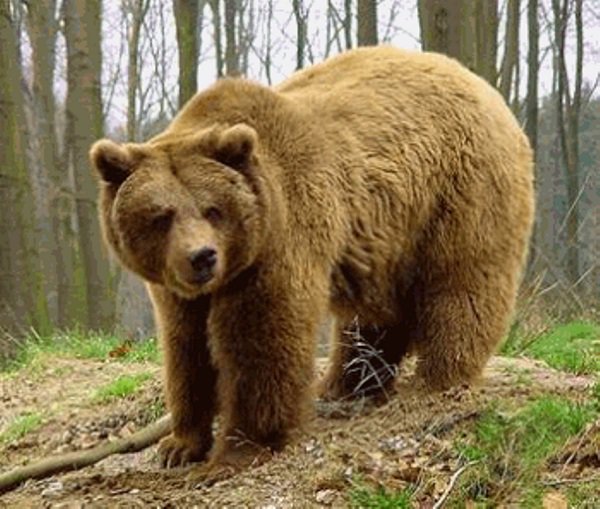 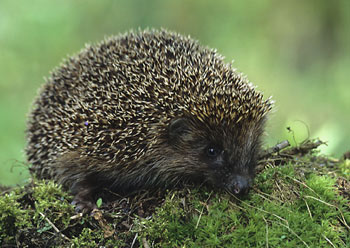 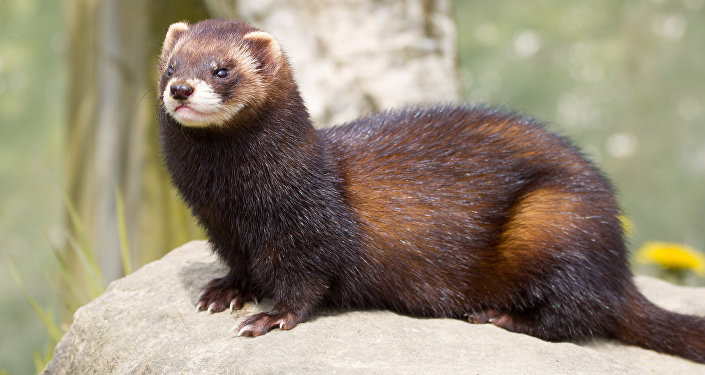 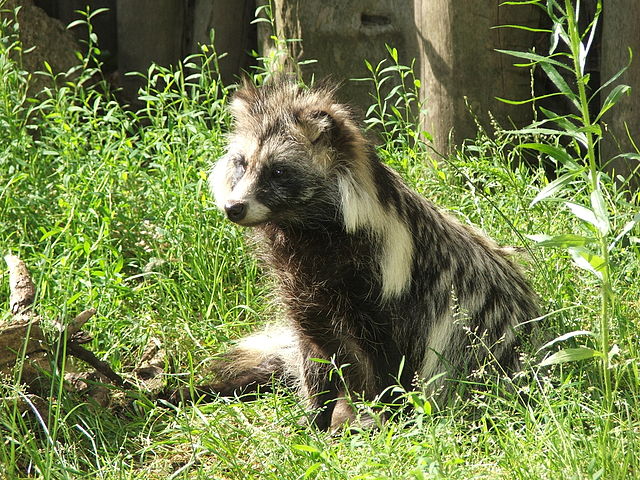 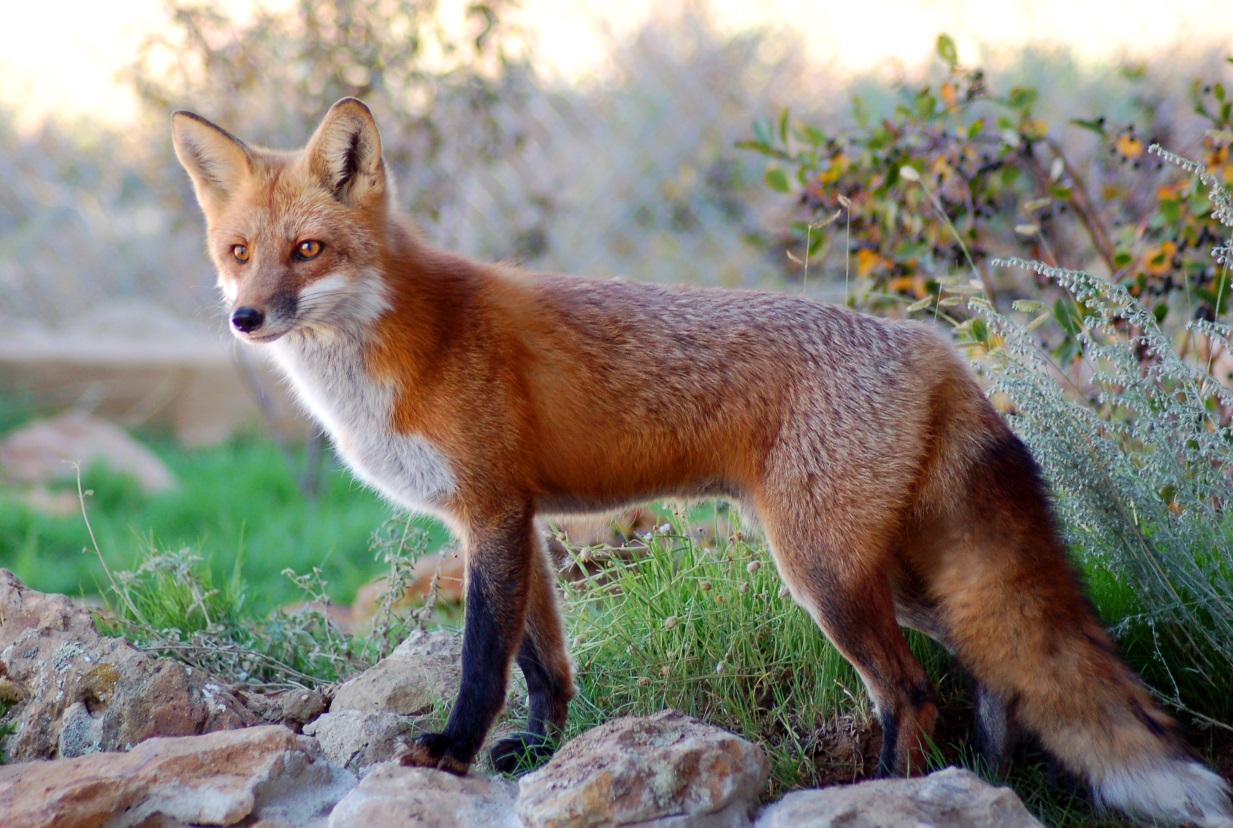 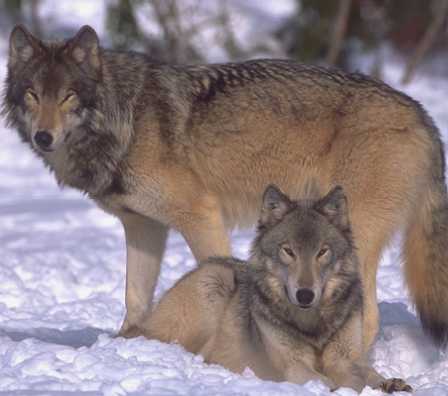 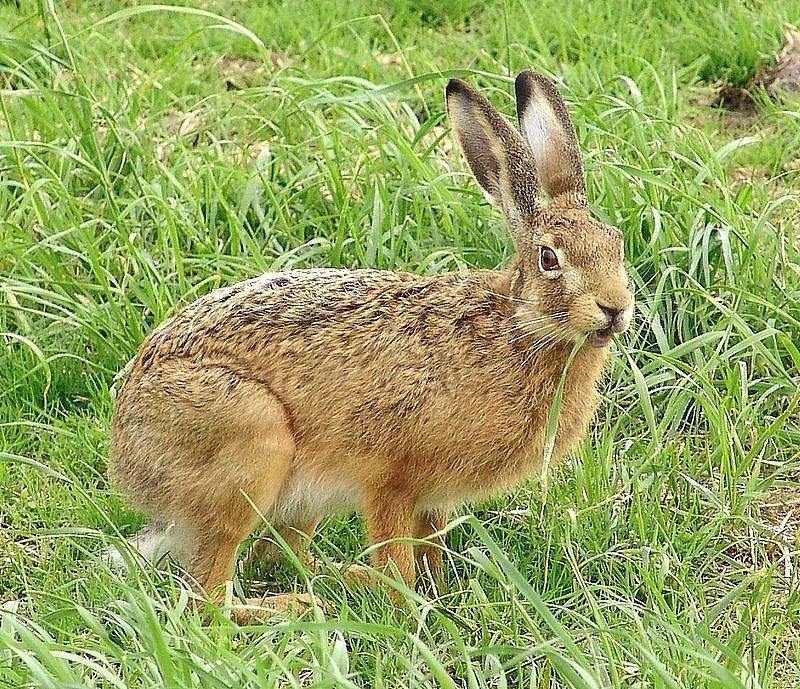 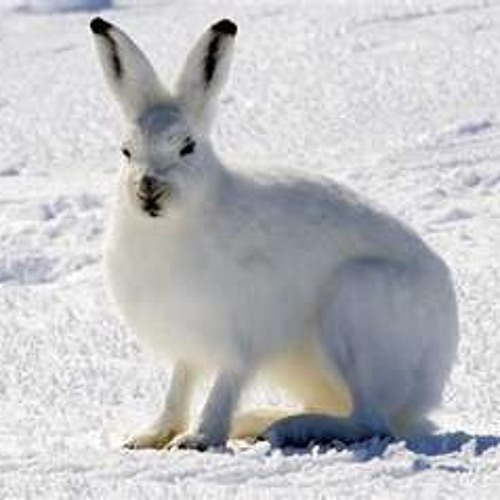 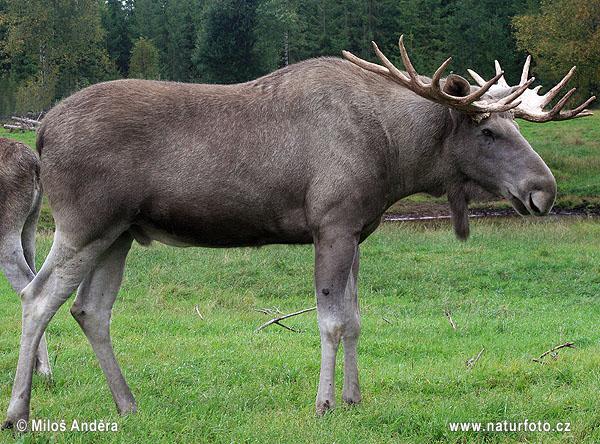 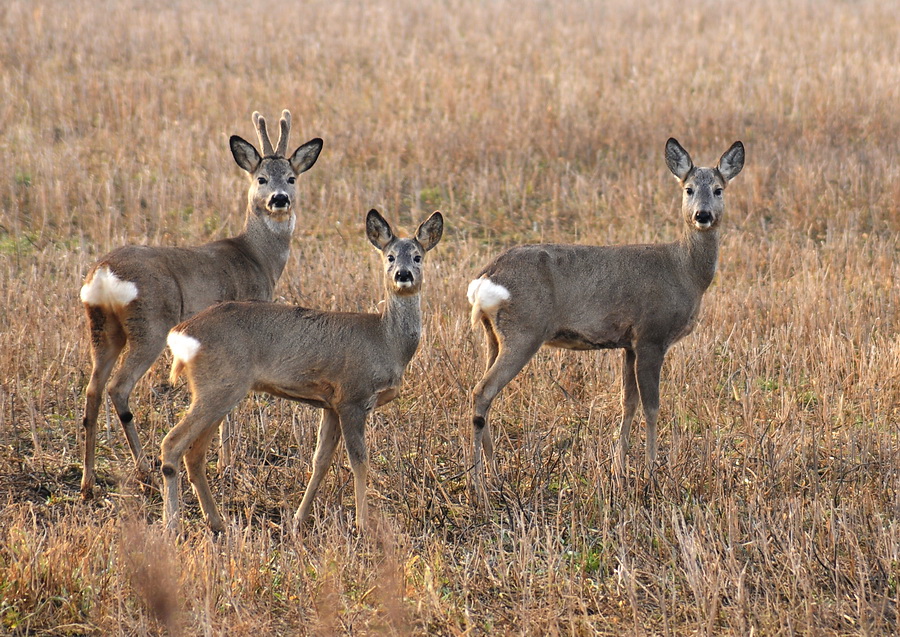 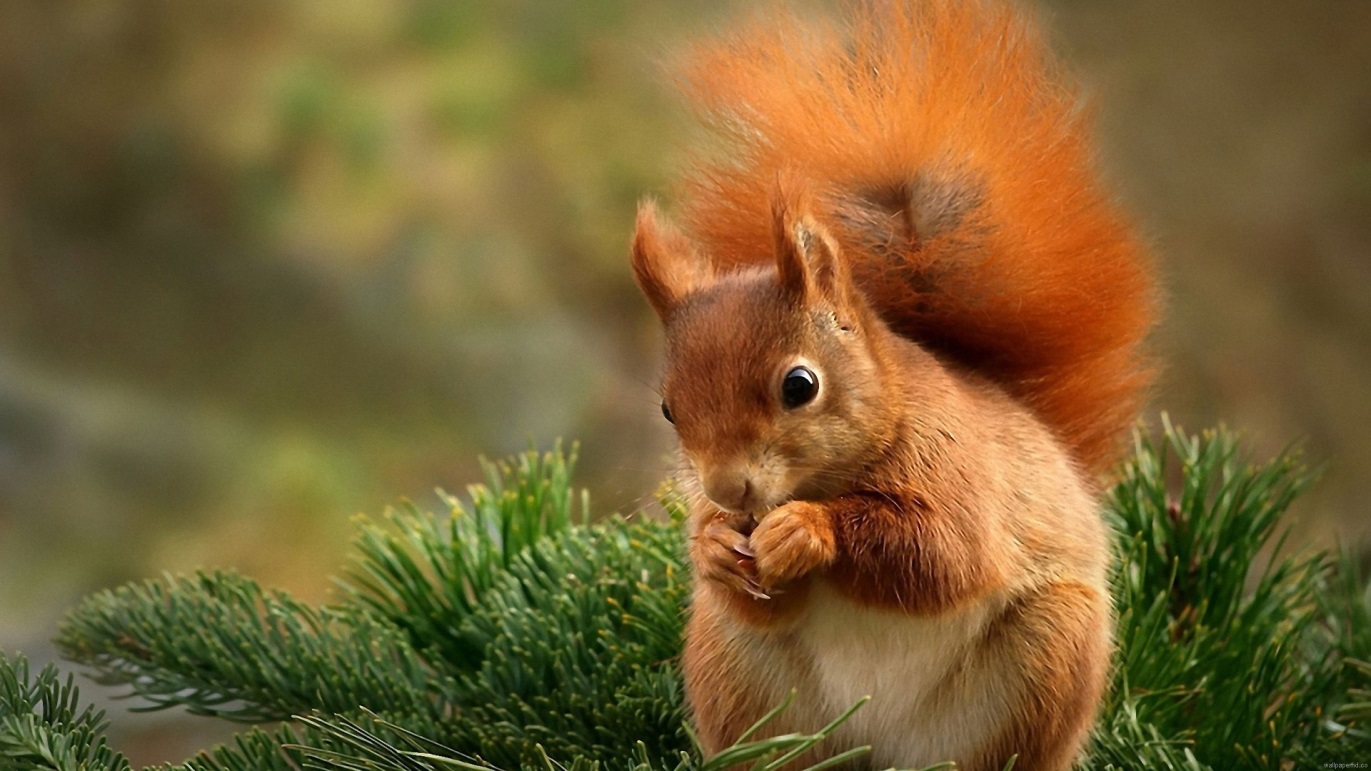 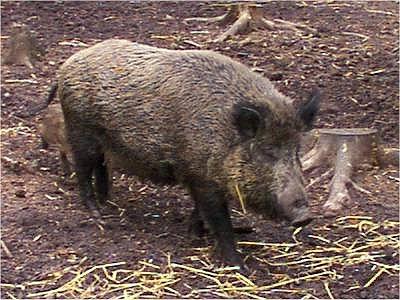 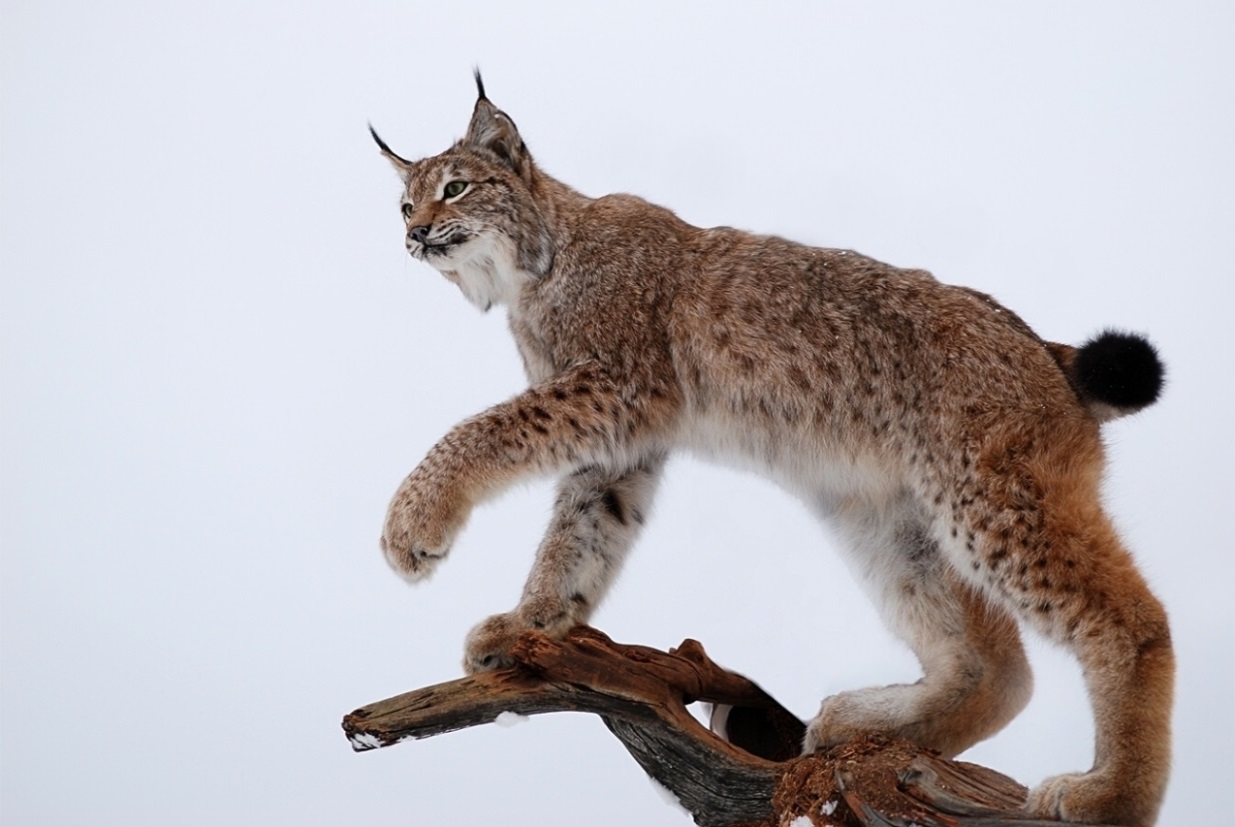 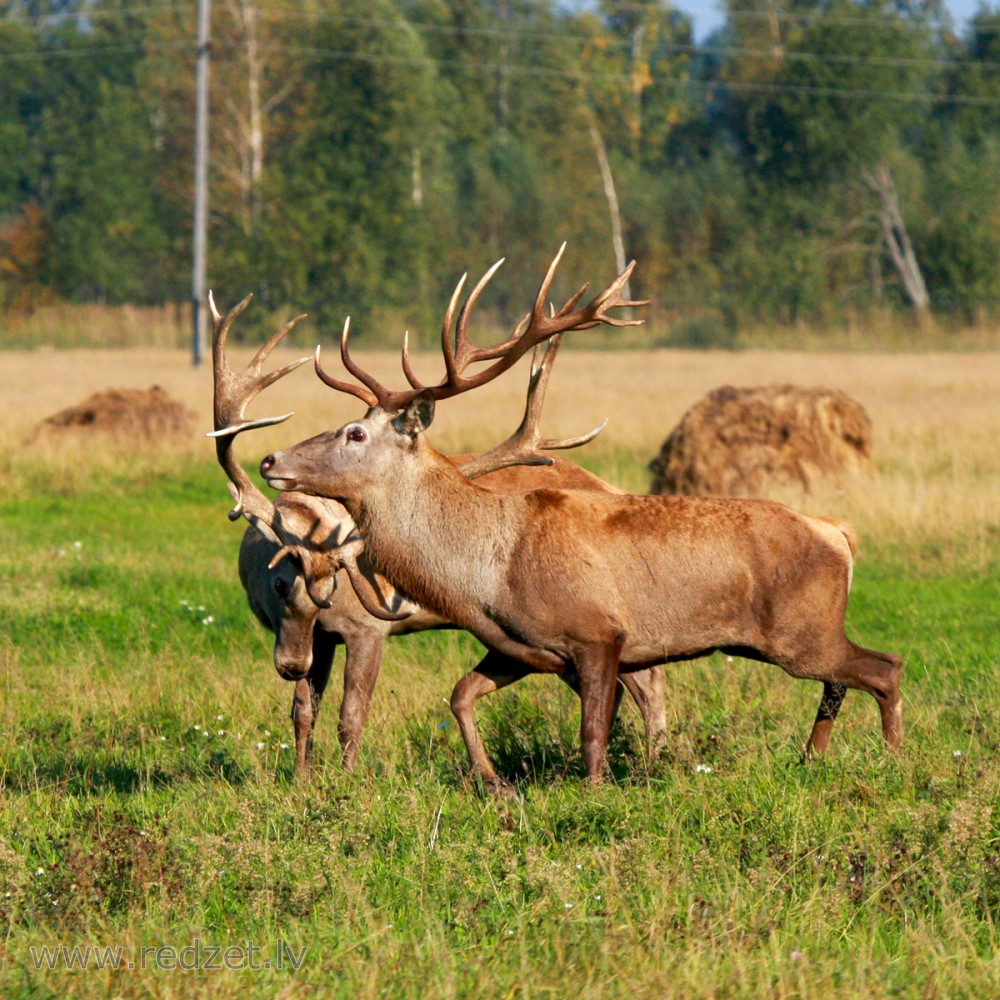 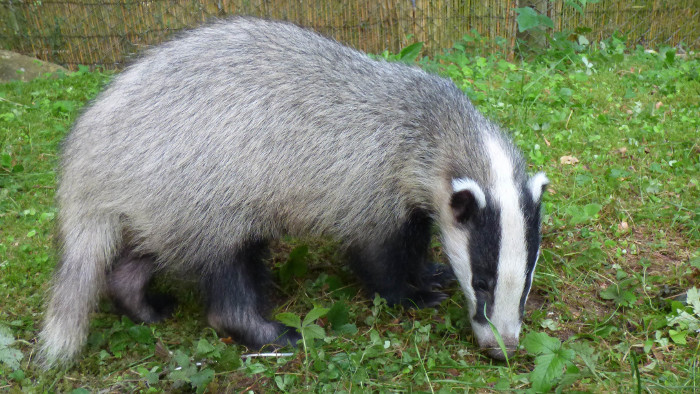 lūsisstaltbriedisāpsissesksvāverevilkiezisjenotsunsstirnalapsamežacūkalāciszaķisalnis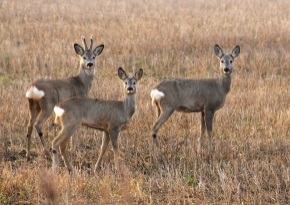 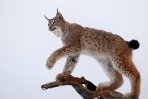 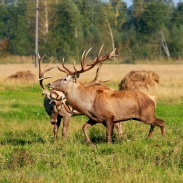 STTALLTBBRIIEDISTŪŪ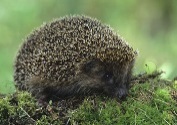 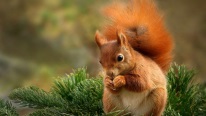 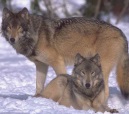 I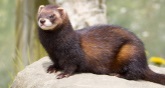 SSESSKSSVVRIIZ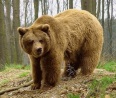 LĀCISN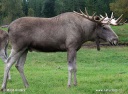 SSIVLAASEKLRI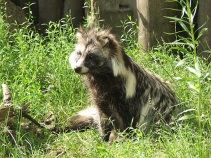 JEENOOTSSUNNSEII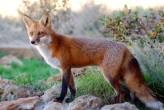 LAAPSSA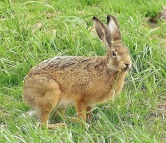 ZZAĶĶIS→↓	→↓	→↓	→↓	→↓	→↓	→↓	→↓	→↓	→↓	→↓	→↓	